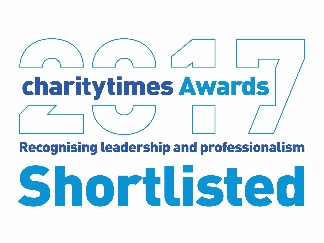 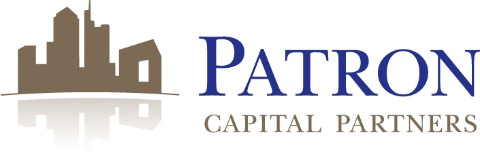 28 July 2017 Patron Capital announced as 2017 Charity Times Awards finalistPatron Capital, the pan-European institutional investor focused on property backed investments, together with its charity partner The Royal Marines Charity (RMC), have been shortlisted for the Corporate National Partnership of the Year with a Financial Institution award at the 2017 Charity Times Awards. Patron has been recognised for its outstanding partnership with the RMC, supporting the charity’s goal to enhance the lives of hundreds of Royal Marines and their families by helping them to rebuild their lives following physical and psychological injury. Patron has worked with the RMC since 2010, providing ex-servicemen and women with valuable introductions, mentoring and opportunities, as well as improving the charity’s ability to raise funds. The Charity Times Awards continue to be the pre-eminent celebration of best practice in the UK charity and not-for-profit sector. Now in their 18th year, the awards are run by Charity Times Magazine - the leading title for UK non-profit professionals. This year’s winners will be announced at the Charity Times Awards Gala Dinner & Ceremony on 4 October 2017 at the Park Plaza Westminster Bridge, London.Keith Breslauer, Managing Director of Patron Capital, commented:"This shortlisting is tribute to our special partnership with The Royal Marines Charity. Everybody at Patron strongly believes in the importance of having a positive social impact, and our relationship with The Royal Marines Charity is fundamental to this.“We’re extremely proud to be supporting ex-servicemen and women injured in active duty and giving something back for their commitment and bravery, whilst meeting some inspiring individuals along the way. Our contributions have exceeded £1.2m since inception and we look forward to our continued partnership with The Royal Marines Charity.”Jonathan Ball, Chief Executive of the Royal Marines Charity, said:“The outstanding support of Keith Breslauer and Patron Capital for The Royal Marines Charity continues to grow. Our corporate partnership goes beyond simply raising cash, and I am delighted that this collaboration has been recognised by the UK charity and not-for-profit sector.”-ends-Media Enquiries to:Henry Columbine/Rishi Banerjee	    t:  +44 (0) 20 7382 4720Redleaf Communications		    e:  patron@redleafpr.com  Notes to EditorsAbout Patron Capital PartnersPatron represents approximately €3.4 billion of capital across several funds and related co-investments, investing in property, corporate operating entities whose value is primarily supported by property assets and distressed debt and credit related businesses. Since it was established in 1999, Patron has invested in over 69 investments and programs involving over 65 million square feet (6 million square metres) in 16 countries, with many of these investments realised. Investors represent a variety of sovereign wealth funds, prominent universities, major institutions, private foundations, and high net worth individuals located throughout North America, Europe, Asia and the Middle East. The main investment adviser to the Funds is Patron Capital Advisers LLP, which is based in London, and Patron has other offices across Europe including Barcelona, Milan and Luxembourg; the group is comprised of 75 people, including a 42-person investment team.Further information about Patron Capital is available at www.patroncapital.com.About the Charity Times AwardsThe Charity Times Awards continue to be the pre-eminent celebration of best practice in the UK charity and not-for-profit sector. The awards are free to enter and open to any UK-based registered charity, or international charity with registered UK offices. Now in their 18th year the awards are run by Charity Times Magazine, the leading title for UK non-profit professionals: www.charitytimes.com/awards @CharityTAwards #CharityTimesAwards